МБДОУ Детский сад № 137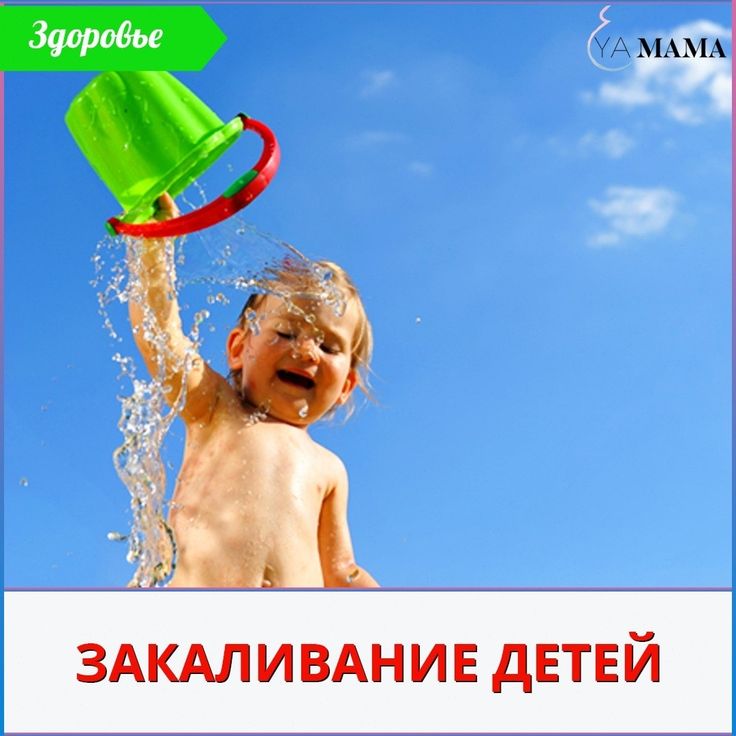 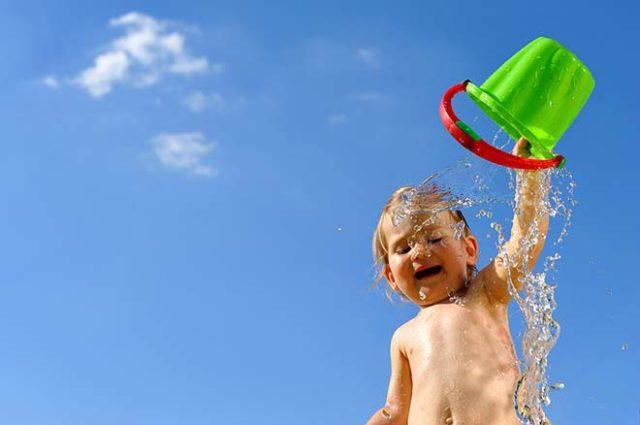                    Группа № 3 «Теремок»Воспитатели:Загребина К.М, Красильникова М.МРАННЕГО ВОЗРАСТАДзержинск 2020. 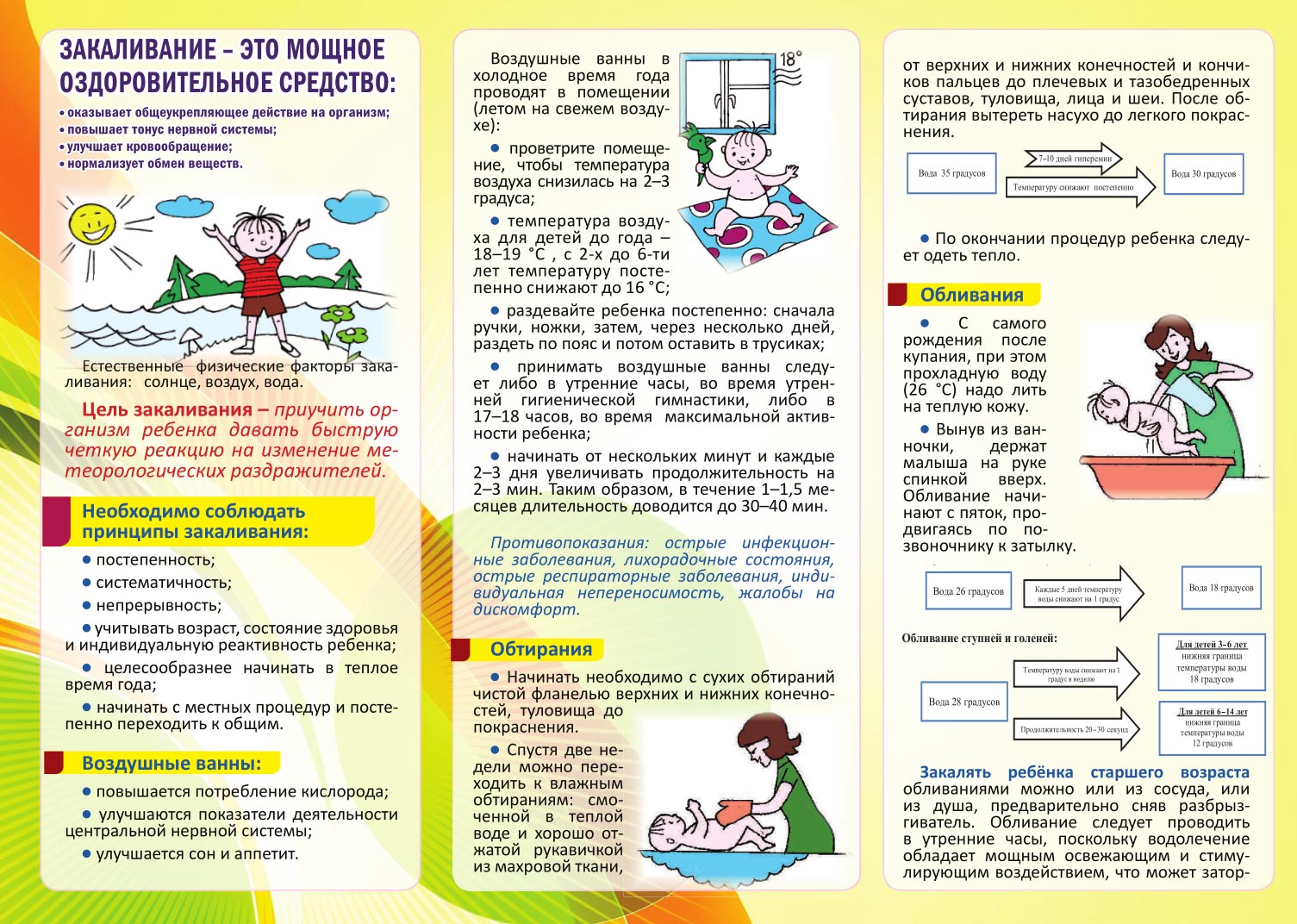 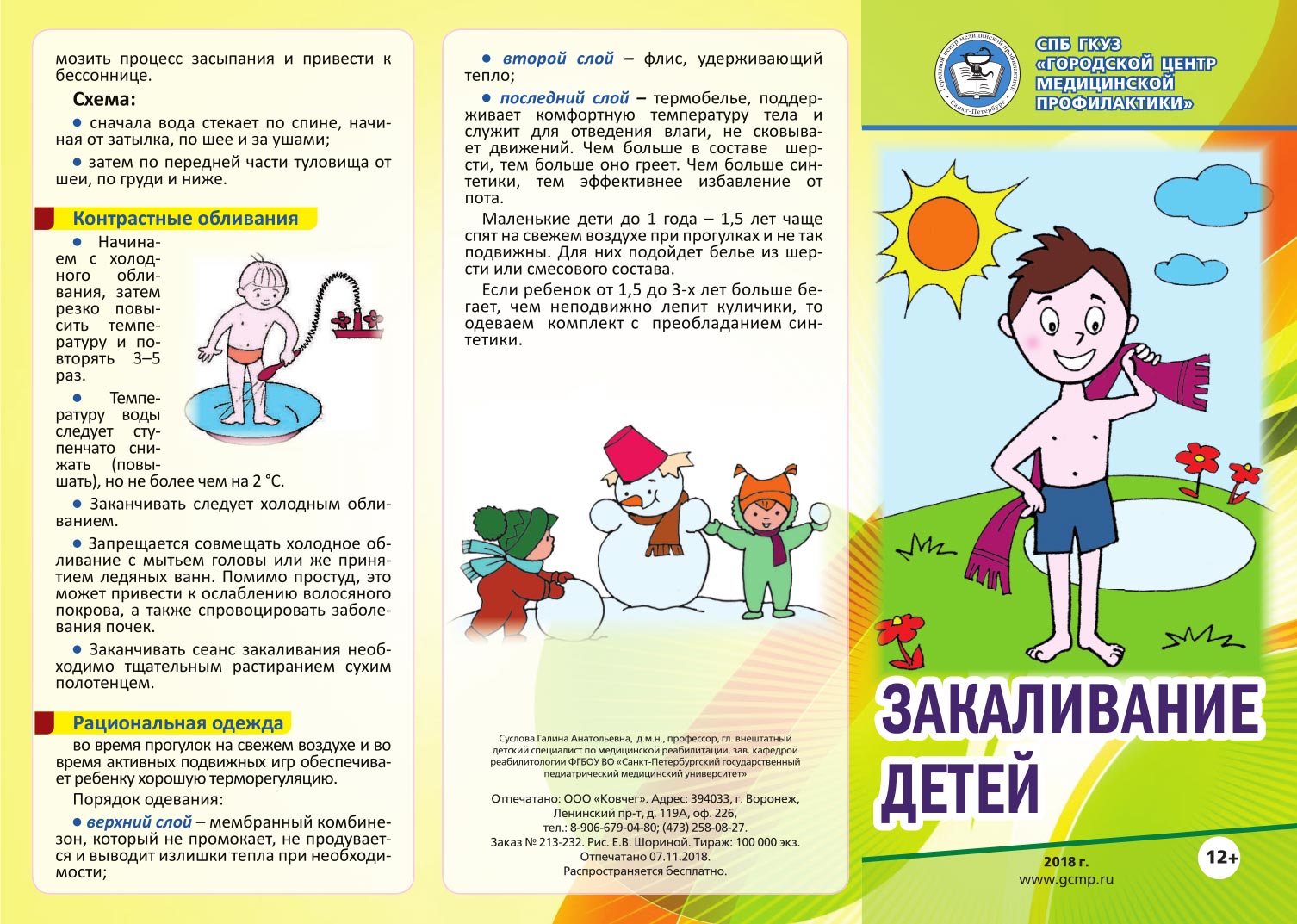 